Publicado en Madrid el 27/02/2023 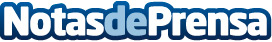 Dr. Manuel de La Peña: "Las personas con infarto se pueden proteger contra un segundo ataque"En España se producen cada año 70.000 infartos agudos de miocardio, de los cuales 30.000 no llegan a tiempo al hospital. La Organización Mundial de la Salud habla de un infarto cada 5 segundos, lo que implica que la primera causa de muerte en el mundo son las enfermedades cardiovascularesDatos de contacto:Mariam Peña+34 914118090Nota de prensa publicada en: https://www.notasdeprensa.es/dr-manuel-de-la-pena-las-personas-con-infarto Categorias: Medicina Sociedad Madrid http://www.notasdeprensa.es